ПРО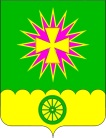 администрация Нововеличковскогосельского поселения Динского районаПОСТАНОВЛЕНИЕот 09.11.2018						                            № 282станица НововеличковскаяОб утверждении среднесрочного финансового плана Нововеличковского сельского поселения Динского района на 2019-2021 годыВ соответствии со статьей 174 Бюджетного кодекса Российской Федерации, для обеспечения своевременного и качественного проведения работы по разработке среднесрочного финансового плана,                                                          п о с т а н о в л я ю: 1. Утвердить среднесрочный финансовый план Нововеличковского сельского поселения Динского района на 2019-2021 годы (приложение).2. Признать утратившим силу постановление администрации Нововеличковского сельского поселения Динского района от 07.11.2017 № 287 «Об утверждении среднесрочного финансового плана Нововеличковского сельского поселения Динского района на 2018-2010 годы».3. Контроль за исполнением настоящего постановления оставляю за собой.4.  Настоящее постановление вступает в силу со дня его подписания.Глава администрации Нововеличковскогосельского поселения									Г.М. КоваПРИЛОЖЕНИЕк постановлению администрацииНововеличковского сельского поселения Динского районаот 09.11.2018 г. № 282Среднесрочный финансовый планНововеличковского сельского поселения Динского районана 2019-2021 годы											Таблица 1Основные характеристикисреднесрочного финансового плана на 2019-2021 годытыс. рублей				Таблица 2Распределение объемов бюджетных ассигнований по главным распорядителям бюджетных средств на 2019-2021 годытыс. рублейНачальник отдела финансов и муниципальных закупок							     Н.Н. Вуймина №п/пПоказатель2019 годПлановый периодПлановый период №п/пПоказатель2019 год2020 год2021 годБюджет Нововеличковского сельского поселения:1.1.Доходы, в т.ч.:- собственные - дотации из краевого и районного фонда39602,4534841,754760,740934,7838490,682444,143995,4841792,682202,81.2.Расходы 39602,4540934,7843995,481.3.Дефицит (-),  профицит (+)0,00,00,0№ п/пНаименованиеВедРзПРЦСРВР2019 год2020 год2021 год12345678ВСЕГО39602,440934,843995,5Администрация Нововеличковского сельского поселения992 1.Общегосударственные вопросы992010019254,018603,018833,4Функционирование высшего должностного лица субъекта Российской Федерации и   муниципального образования99201021067,11067,11067,1Обеспечение деятельности высшего органа исполнительной власти муниципального образования992010250000000001067,11067,11067,1Высшее должностное лицо муниципального образования992010250100000001067,11067,11067,1Расходы на обеспечение функций органов местного самоуправления992010250100001901067,11067,11067,1Расходы на выплаты персоналу в целях обеспечения выполнения функций муниципальными органами, казенными учреждениями, органами управления государственными внебюджетными фондами992010250100001901001067,11067,11067,1Функционирование Правительства Российской Федерации, высших исполнительных органов государственной власти субъектов Российской Федерации, местных администраций99201046926,56944,46963,2Обеспечение деятельности администрации муниципального образования992010451000000006926,56944,46963,2Обеспечение функционирования администрации муниципального образования992010451100000006918,96936,86955,6Расходы на обеспечение функций органов местного самоуправления992010451100001906918,96936,86955,6Расходы на выплаты персоналу в целях обеспечения выполнения функций муниципальными органами, казенными учреждениями, органами управления государственными внебюджетными фондами992010451100001901006513,66513,66513,6Закупка товаров, работ и услуг для муниципальных нужд99201045110000190200358,3376,2395,0Иные бюджетные ассигнования9920104511000019080047,047,047,0Административные комиссии99201045120000000 7,6 7,6 7,6Осуществление отдельных полномочий Краснодарского края по образованию и организации деятельности  административных комиссий99201045120060190 7,6 7,6 7,6Закупка товаров, работ и услуг для муниципальных нужд992010451200601902007,67,67,6Обеспечение деятельности финансовых, налоговых и таможенных органов финансового (финансово-бюджетного) надзора9920106284,0284,0284,0Осуществление отдельных полномочий поселений по осуществлению внешнего муниципального контроля за исполнением местных бюджетов99201067590000000284,0284,0284,0Расходы на обеспечение функций органов местного самоуправления99201067590000190284,0284,0284,0Межбюджетные трансферты99201067590000190500284,0284,0284,0Обеспечение проведения выборов и референдумов9920107Обеспечение деятельности администрации муниципального образования99201075100000000890,00,00,0Проведение выборов и референдумов99201075140000000890,00,00,0Расходы на обеспечение функций органов местного самоуправления99201075140000190890,00,00,0Иные бюджетные ассигнования99201075140000190800890,00,00,0Резервные фонды992011150,0 50,0 50,0 Обеспечение деятельности администрации муниципального образования9920111510000000050,0 50,0 50,0 Финансовое обеспечение непредвиденных расходов9920111515000000050,0 50,0 50,0 Резервный фонд администрации муниципального района9920111515002059050,0 50,0 50,0 Иные бюджетные ассигнования9920111515002059080050,0 50,0 50,0 Другие общегосударственные вопросы992011310036,4 10257,510469,1Муниципальная программа «О проведении работ по уточнению записей в похозяйственных книгах» на 2017-2019 годы99201130100000000130,0150,0170,0Отдельные мероприятия муниципальной программы99201130110000000130,0150,0170,0Закупка товаров, работ и услуг для муниципальных нужд99201130110000000200130,0150,0170,0Муниципальная программа "Финансирование расходов по территориальным органам общественного самоуправления" на 2017-2019 годы992011302000000000,00,00,0Отдельные мероприятия муниципальной программы992011302100000000,00,00,0Закупка товаров, работ и услуг для муниципальных нужд992011302100000002000,00,00,0Муниципальная программа "Управление муниципальным имуществом и регулирование земельных отношений на территории муниципального образования Нововеличковское сельское поселение Динского района" на 2017-2019 годы99201130300000000700,0750,0780,0Оценка недвижимости, признание прав и регулирование отношений по муниципальной собственности99201130310000000480,0350,0350,0Закупка товаров, работ и услуг для муниципальных нужд99201130310000000200480,0350,0350,0Осуществление отдельных муниципальных полномочий по распоряжению земельными участками, собственность на которые не разграничена99201130320000000220,0400,0430,0Закупка товаров, работ и услуг для муниципальных нужд99201130320000000200220,0400,0430,0Муниципальная программа "Противодействие коррупции в Нововеличковском сельском поселении Динского района" на 2017-2019 годы9920113100000000010,015,020,0Отдельные мероприятия муниципальной программы9920113101000000010,015,020,0Закупка товаров, работ и услуг для муниципальных нужд9920113101000000020010,015,020,0ЦБРасходы на обеспечение деятельности централизованной бухгалтерии992011351600000002221,62249,62280,6Обеспечение деятельности подведомственных учреждений (централизованной бухгалтерии)992011351600005902221,62249,62280,6Расходы на выплаты персоналу в целях обеспечения выполнения функций муниципальными органами, казенными учреждениями, органами управления государственными внебюджетными фондами992011351600005901001648,61648,61648,6Закупка товаров, работ и услуг для муниципальных нужд99201135160000590200566,0594,0624,0Иные бюджетные ассигнования992011351600005908007,07,08,0 ОДАОбеспечение хозяйственного обслуживания муниципальных органов992 011351800000006974,87092,97218,5Расходы на обеспечение деятельности (оказание услуг) муниципальных учреждений992011351800005906974,87092,97218,5Расходы на выплаты персоналу в целях обеспечения выполнения функций муниципальными органами, казенными учреждениями, органами управления государственными внебюджетными фондами992011351800005901004607,24607,24607,2Закупка товаров, работ и услуг для муниципальных нужд992011351800005902002314,6 2430,7 2551,3 Иные бюджетные ассигнования9920113518000059080053,0 55,0 60,0  2.Национальная оборона99202 00405,4420,2420,2Мобилизационная и вневойсковая подготовка9920203405,4420,2420,2Осуществление первичного воинского учета на территориях, где отсутствуют военные комиссариаты99202035520000000405,4420,2420,2Осуществление первичного воинского учета на территориях, где отсутствуют военные комиссариаты99202035520051180405,4420,2420,2Расходы на выплаты персоналу в целях обеспечения выполнения функций муниципальными органами, казенными учреждениями, органами управления государственными внебюджетными фондами99202035520051180100404,4418,2418,2Закупка товаров, работ и услуг для муниципальных нужд992020355200511802001,02,02,0 3.Национальная безопасность и правоохранительная деятельность9920300170,0250,0395,0Защита населения и территории от чрезвычайных ситуаций природного и техногенного характера, гражданская оборона992030980,0130,0220,0Муниципальная программа "Обеспечение безопасности на водных объектах, защита населения от чрезвычайных ситуаций и снижения рисков их возникновения на территории Нововеличковского сельского поселения" на 2017-2019 годы9920309040000000080,0130,0220,0Мероприятия по защите населения и территории поселения от чрезвычайных ситуаций природного и техногенного характера9920309041000000055,0100,0150,0Закупка товаров, работ и услуг для муниципальных нужд9920309041000000020055,0100,0150,0Мероприятия по обеспечению безопасности людей на водных объектах9920309042000000025,030,070,0Закупка товаров, работ и услуг для муниципальных нужд99203090420000000200 25,030,070,0Другие вопросы в области национальной безопасности и правоохранительной деятельности99203140,0120,0175,0Муниципальная программа "Обеспечение пожарной безопасности объектов в Нововеличковском сельском поселении на 2017-2019 годы9920314050000000070,0100,0150,0Мероприятия по обеспечению пожарной безопасности9920314051000000070,0100,0150,0Закупка товаров, работ и услуг для муниципальных нужд9920314051000000020070,0100,0150,0Муниципальная программа "Противодействие экстремизму и терроризму в Нововеличковском сельском поселении Динского района" на 2017-2019 годы9920314200000000020,020,025,0Мероприятия по профилактике терроризма и экстремизма9920314201000000020,020,025,0Закупка товаров, работ и услуг для муниципальных нужд9920314201000000020020,020,025,0 4.Национальная экономика99204005406,35545,95651,9Дорожное хозяйство (дорожные фонды)99204095286,35370,95456,9Муниципальная программа "Капитальный ремонт и ремонт автомобильных дорог местного значения Нововеличковского значения Нововеличковского сельского поселения Динского района, мероприятия по обеспечению безопасности дорожного движения на 2017-2019 годы "992040909000000005286,35370,95456,9Содержание и ремонт автомобильных дорог общего пользования, в том числе дорог в поселениях992040909100000003686,33670,93656,9Закупка товаров, работ и услуг для муниципальных нужд992040909100000002003686,33670,93656,9Повышение безопасности дорожного движения992040909200000001000,01000,01100,0Закупка товаров, работ и услуг для муниципальных нужд992040909200000002001000,01000,01100,0Подпрограмма "Приведение в нормативное состояние тротуаров и пешеходных переходов, расположенных на территории Нововеличковского сельского поселения Динского района на 2017-2019 годы"992040909 3 00 0000600,0700,0700,0Закупка товаров, работ и услуг для муниципальных нужд992040909 3 00 0000200600,0700,0700,0Другие вопросы в области национальной экономики9920412120,0175,0195,0Муниципальная программа "Поддержка малого и среднего предпринимательства в Нововеличковском сельском поселении Динского района на 2017-2019 годы "9920412070000000020,025,025,0Отдельные мероприятия муниципальной программы9920412071000000020,025,025,0Закупка товаров, работ и услуг для муниципальных нужд9920412071000000020020,025,025,0Муниципальная программа "Энергосбережение и повышение энергетической эффективности на территории Нововеличковского сельского поселения на на 2017-2019 годы "99204120800000000100,0150,0170,0Мероприятия по проведению энергетического обследования99204120810000000100,0150,0170,0Закупка товаров, работ и услуг для муниципальных нужд99204120810000000200100,0150,0170,0 5.Жилищно-коммунальное хозяйство99205005005,06520,08630,0Коммунальное хозяйство99205021480,02600,03400,0МП "Развитие систем коммунального комплекса Нововеличковского сельского поселения на 2019 год"992050222000000001480,02600,03400,0Отдельные мероприятия муниципальной программы в области водоснабжения99205022210000000500,01500,02000,0Закупка товаров, работ и услуг для муниципальных нужд99205022210000000200500,01500,02000,0Отдельные мероприятия муниципальной программы в области теплоснабжения99205022220000000400,0500,0600,0Закупка товаров, работ и услуг для муниципальных нужд99205022220000000 200400,0500,0600,0Отдельные мероприятия муниципальной программы в области газоснабжения99205022230000000580,0600,0800,0Закупка товаров, работ и услуг для муниципальных нужд99205022230000000 200580,0600,0800,0Благоустройство99205033525,03920,05230,0Муниципальная программа «Благоустройство территории муниципального образования Нововеличковское сельское поселение Динского района на 2017-2019 годы»992050313000000003525,03920,05230,0Уличное освещение992050313100000002150,02200,02500,0Закупка товаров, работ и услуг для муниципальных нужд992050313100000002002150,02200,02500,0Озеленение9920503132000000080,090,0100,0Закупка товаров, работ и услуг для муниципальных нужд9920503132000000020080,090,0100,0Организация и содержание мест захоронения 99205031330000000150,0180,0200,0Закупка товаров, работ и услуг для муниципальных нужд99205031330000000200150,0180,0200,0Прочие мероприятия по благоустройству городских округов и сельских поселений992050313400000001145,01450,02430,0Закупка товаров, работ и услуг для муниципальных нужд992050313400000002001145,01450,02430,0 6.Образование9920700130,080,0110,0Профессиональная подготовка, переподготовка и повышение квалификации9920705100,050,070,0МП "Развитие муниципальной службы в администрации Нововеличковского сельское поселение на 2019 год"9920705230000000100,050,070,0Отдельные мероприятия муниципальной программы9920705230000000100,050,070,0Закупка товаров, работ и услуг для муниципальных нужд9920705230000000200100,050,070,0Молодежная политика и оздоровление детей992070730,030,040,0Муниципальная программа "Молодежь сельского поселения" на 2017-2019 годы9920707150000000030,030,040,0Отдельные мероприятия муниципальной программы9920707151000000030,030,040,0Закупка товаров, работ и услуг для муниципальных нужд9920707151000000020030,030,040,0 7.Культура,  кинематография99208006442,96770,07130,0Муниципальная программа «Развитие культуры на 2017-2019 годы»992080016000000006442,96770,07130,0Культура99208016242,96550,06880,0Расходы на обеспечение деятельности учреждений культуры и мероприятий в сфере культуры992080116100000003556,43735,03920,0Расходы на обеспечение деятельности (оказание услуг) муниципальных учреждений (МБУ «Культура»)992080116100005903556,43735,03920,0Предоставление субсидий бюджетным, автономным учреждениям и иным некоммерческим организациям992080116100005906003556,43735,03920,0Расходы на обеспечение деятельности библиотек992080116200000002576,5 2705,02840,0Расходы на обеспечение деятельности (оказание услуг) муниципальных учреждений (МБУК «Библиотечное объединение Нововеличковского сельского поселения»)992080116200005902566,52695,02830,0Предоставление субсидий бюджетным, автономным учреждениям и иным некоммерческим организациям992080116200005906002566,52695,02830,0Компенсация расходов на оплату жилых помещений, отопления и освещения работникам, государственных и муниципальных учреждений, проживающим и работающим в сельской местности 9920801162001139010,010,010,0Предоставление субсидий бюджетным, автономным учреждениям и иным некоммерческим организациям9920801162001139060010,010,010,0Подпрограмма «Сохранение, использование и популяризация объектов культурного наследия (памятников истории и культуры), находящихся в собственности поселения, охрана объектов культурного наследия (памятников истории и культуры) местного (муниципального) значения»99208011640000000110,0110,0120,0Закупка товаров, работ и услуг для муниципальных нужд99208011640000000200110,0110,0120,0Другие вопросы в области культуры и кинематографии9920804200,0 220,0250,0Проведение мероприятий, посвященных памятным датам, знаменательным событиям99208041660000000200,0 220,0250,0Закупка товаров, работ и услуг для муниципальных нужд9920804166000000020078,0 90,0100,0 8.Физическая культура и спорт99211002708,82665,72735,0Муниципальная программа "Развитие физической культуры и укрепление материально-технической базы массового спорта в Нововеличковском сельском поселении Динского района на 2017-2019 годы"992110017000000002708,82665,72735,0Физическая культура 9921101938,8985,71035,0Обеспечение деятельности подведомственных учреждений в области физической культуры и спорта99211011710000000938,8985,71035,0Расходы на обеспечение деятельности (оказание услуг) государственных учреждений (МБУ «Спорт»)99211011710000590938,8985,71035,0Предоставление субсидий бюджетным, автономным учреждениям и иным некоммерческим организациям99211011710000590600938,8985,71035,0Массовый спорт99211021770,01680,01700,0Мероприятия по укреплению материально-технической базы массового спорта992110217200000001770,01680,01700,0Закупка товаров, работ и услуг для муниципальных нужд992110217200000002001770,01680,01700,0 10Средства массовой информации992120080,080,090,0Другие вопросы в области средств массовой информации992120480,080,090,0Муниципальная программа "Развитие печатных средств массовой информации" на 2017-2019 годы9921204190000000080,080,090,0Отдельные мероприятия муниципальной программы9921204191000000080,080,090,0Закупка товаров, работ и услуг для муниципальных нужд9921204191000000020080,080,090,0